SCHEDAPROGETTUALEPTOFa.s. 2020/2021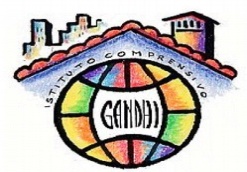 ISTITUTO COMPRENSIVO STATALE “MOHANDAS KARAMCHAND GANDHI”Via Pietro Nenni, 25 – 56025 Pontedera (PI)  Tel 0587/52680email: piic837006@istruzione.it – piic837006@pec.istruzione.it - sito web: www.icgandhipontedera.gov.itISTITUTO COMPRENSIVO STATALE “MOHANDAS KARAMCHAND GANDHI”Via Pietro Nenni, 25 – 56025 Pontedera (PI)  Tel 0587/52680email: piic837006@istruzione.it – piic837006@pec.istruzione.it - sito web: www.icgandhipontedera.gov.itISTITUTO COMPRENSIVO STATALE “MOHANDAS KARAMCHAND GANDHI”Via Pietro Nenni, 25 – 56025 Pontedera (PI)  Tel 0587/52680email: piic837006@istruzione.it – piic837006@pec.istruzione.it - sito web: www.icgandhipontedera.gov.itISTITUTO COMPRENSIVO STATALE “MOHANDAS KARAMCHAND GANDHI”Via Pietro Nenni, 25 – 56025 Pontedera (PI)  Tel 0587/52680email: piic837006@istruzione.it – piic837006@pec.istruzione.it - sito web: www.icgandhipontedera.gov.itISTITUTO COMPRENSIVO STATALE “MOHANDAS KARAMCHAND GANDHI”Via Pietro Nenni, 25 – 56025 Pontedera (PI)  Tel 0587/52680email: piic837006@istruzione.it – piic837006@pec.istruzione.it - sito web: www.icgandhipontedera.gov.itISTITUTO COMPRENSIVO STATALE “MOHANDAS KARAMCHAND GANDHI”Via Pietro Nenni, 25 – 56025 Pontedera (PI)  Tel 0587/52680email: piic837006@istruzione.it – piic837006@pec.istruzione.it - sito web: www.icgandhipontedera.gov.itISTITUTO COMPRENSIVO STATALE “MOHANDAS KARAMCHAND GANDHI”Via Pietro Nenni, 25 – 56025 Pontedera (PI)  Tel 0587/52680email: piic837006@istruzione.it – piic837006@pec.istruzione.it - sito web: www.icgandhipontedera.gov.itISTITUTO COMPRENSIVO STATALE “MOHANDAS KARAMCHAND GANDHI”Via Pietro Nenni, 25 – 56025 Pontedera (PI)  Tel 0587/52680email: piic837006@istruzione.it – piic837006@pec.istruzione.it - sito web: www.icgandhipontedera.gov.itISTITUTO COMPRENSIVO STATALE “MOHANDAS KARAMCHAND GANDHI”Via Pietro Nenni, 25 – 56025 Pontedera (PI)  Tel 0587/52680email: piic837006@istruzione.it – piic837006@pec.istruzione.it - sito web: www.icgandhipontedera.gov.itDATIDELPROGETTOTITOLO DEL PROGETTOTITOLO DEL PROGETTODATIDELPROGETTODATIDELPROGETTOREFERENTE/IREFERENTE/IDATIDELPROGETTODATIDELPROGETTODOCENTIDOCENTIDATIDELPROGETTODATIDELPROGETTOSOGGETTI/ENTI COINVOLTI NEL PROGETTOSOGGETTI/ENTI COINVOLTI NEL PROGETTODATIDELPROGETTODATIDELPROGETTOAREA TEMATICA DI RIFERIMENTOAREA TEMATICA DI RIFERIMENTODATIDELPROGETTODATIDELPROGETTORIFERIMENTI7BANDIRIFERIMENTI7BANDIP R O G E T T ODESCRIZIONE DEL PROGETTODESCRIZIONE DEL PROGETTOP R O G E T T OP R O G E T T ODESTINATARI (Classi/(alunni)DESTINATARI (Classi/(alunni)P R O G E T T OP R O G E T T OOBIETTIVIOBIETTIVIP R O G E T T OP R O G E T T ORISULTATI ATTESIRISULTATI ATTESIP R O G E T T OP R O G E T T OSVILUPPO DELLE COMPETENZE CHIAVISVILUPPO DELLE COMPETENZE CHIAVIFASI DI SVILUPPO DEL PROGETTO (Cronoprogramma)FASI DI SVILUPPO DEL PROGETTO (Cronoprogramma)PRODOTTO FINALEPRODOTTO FINALEMETODOLOGIE E STRATEGIE DIDATTICHEMETODOLOGIE E STRATEGIE DIDATTICHEORGANIZZAZIONE PROGETTUALEAMBIENTI E STRUMENTIORGANIZZAZIONE PROGETTUALEAMBIENTI E STRUMENTIORGANIZZAZIONE PROGETTUALEAMBIENTI E STRUMENTIORGANIZZAZIONE PROGETTUALEAMBIENTI E STRUMENTIORGANIZZAZIONE PROGETTUALEAMBIENTI E STRUMENTIORGANIZZAZIONE PROGETTUALEAMBIENTI E STRUMENTIDocumentazioneMATERIALE OCCORRENTE PER IL PROGETTO (indicare elenco dettagliato del materiale occorrente)MATERIALE OCCORRENTE PER IL PROGETTO (indicare elenco dettagliato del materiale occorrente)MATERIALE OCCORRENTE PER IL PROGETTO (indicare elenco dettagliato del materiale occorrente)MATERIALE OCCORRENTE PER IL PROGETTO (indicare elenco dettagliato del materiale occorrente)MATERIALE OCCORRENTE PER IL PROGETTO (indicare elenco dettagliato del materiale occorrente)MATERIALE OCCORRENTE PER IL PROGETTO (indicare elenco dettagliato del materiale occorrente)MATERIALE OCCORRENTE PER IL PROGETTO (indicare elenco dettagliato del materiale occorrente)MATERIALE OCCORRENTE PER IL PROGETTO (indicare elenco dettagliato del materiale occorrente)MATERIALE OCCORRENTE PER IL PROGETTO (indicare elenco dettagliato del materiale occorrente)Scuola secondaria di primo gradoScuola secondaria di primo gradoScuola secondaria di primo gradoScuola secondaria di primo gradoScuola secondaria di primo gradoScuola secondaria di primo gradoScuola secondaria di primo gradoScuola secondaria di primo gradoScuola secondaria di primo grado